Firma XYZ	                                  AbteilungEindeutiger ProzessnameProzessverantwortlicheMax Mustermann und Erika MustermannZiele des ProzessesBeispiel: Dieser Prozess hat das Ziel, alle eingehenden Dokumente der Buchhaltung einheitlich zu bearbeiten und Fehler zu minimieren.Beteiligte StellenBuchhaltung SachbearbeiterLeitung der BuchhaltungSekretariatAnforderungen an die auslösende StelleBeschreibt, wie ein Mitarbeiter den Prozess starten kann und was dabei zu beachten ist.Anforderungen an die RessourcenBeschreibt Vorgaben, z.B. das Format von beteiligten Dokumenten oder die eingesetzte Software und Hardware.Kosten und ZeitaufwandBeschreibt angemessene Kosten- und Zeitrahmen, die für diesen Prozess anfallen dürfen.Firma XYZ	                          AbteilungEindeutiger Prozessname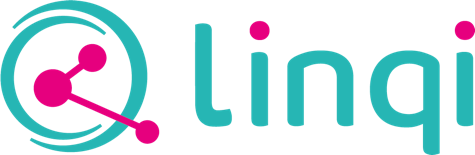                     Entdecken Sie die Kraft des Einfachen.
                  Mit linqi können Sie jedem die Möglichkeit geben, mit der digitalen               Transformation zu beginnen.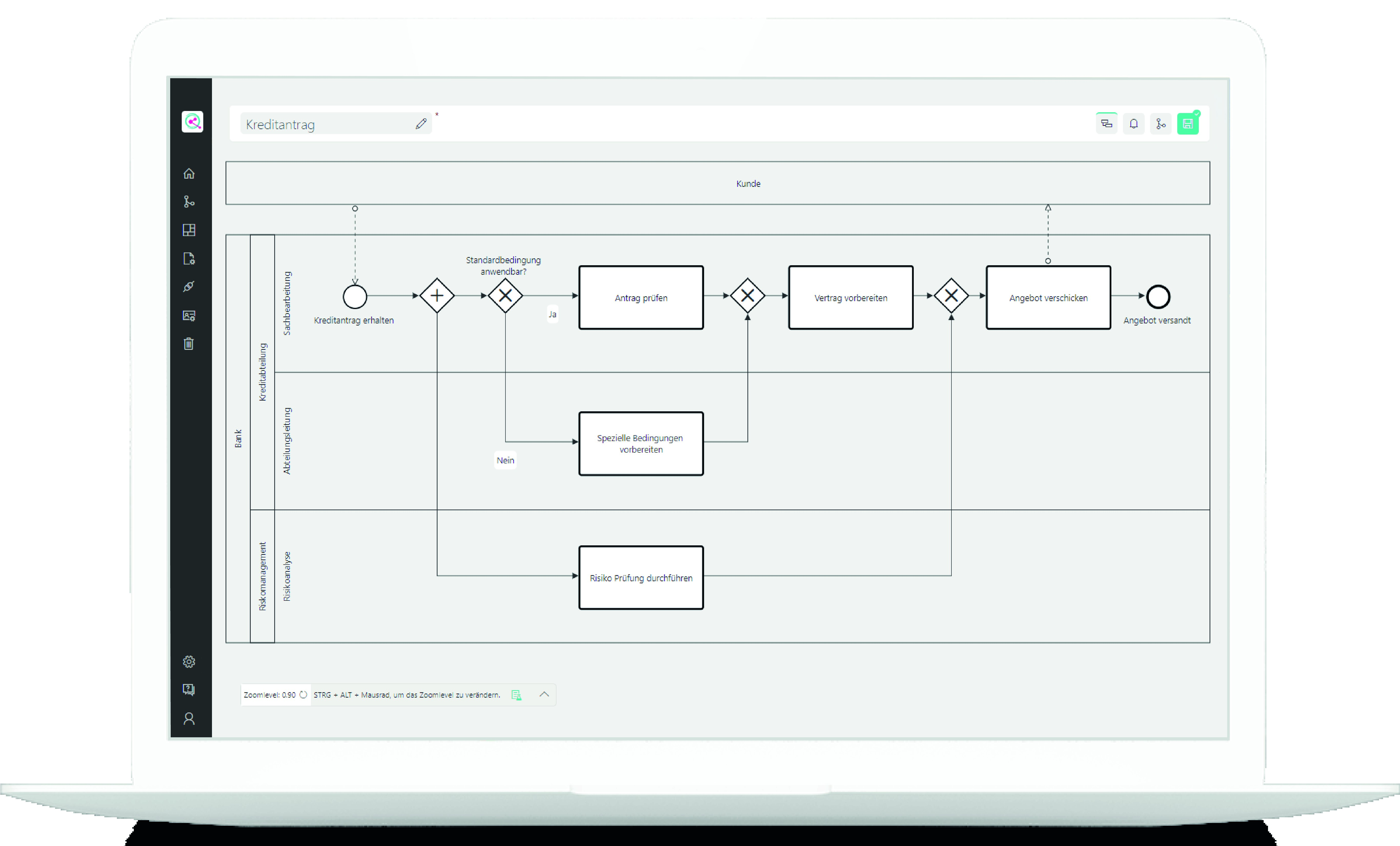 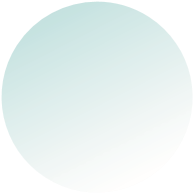 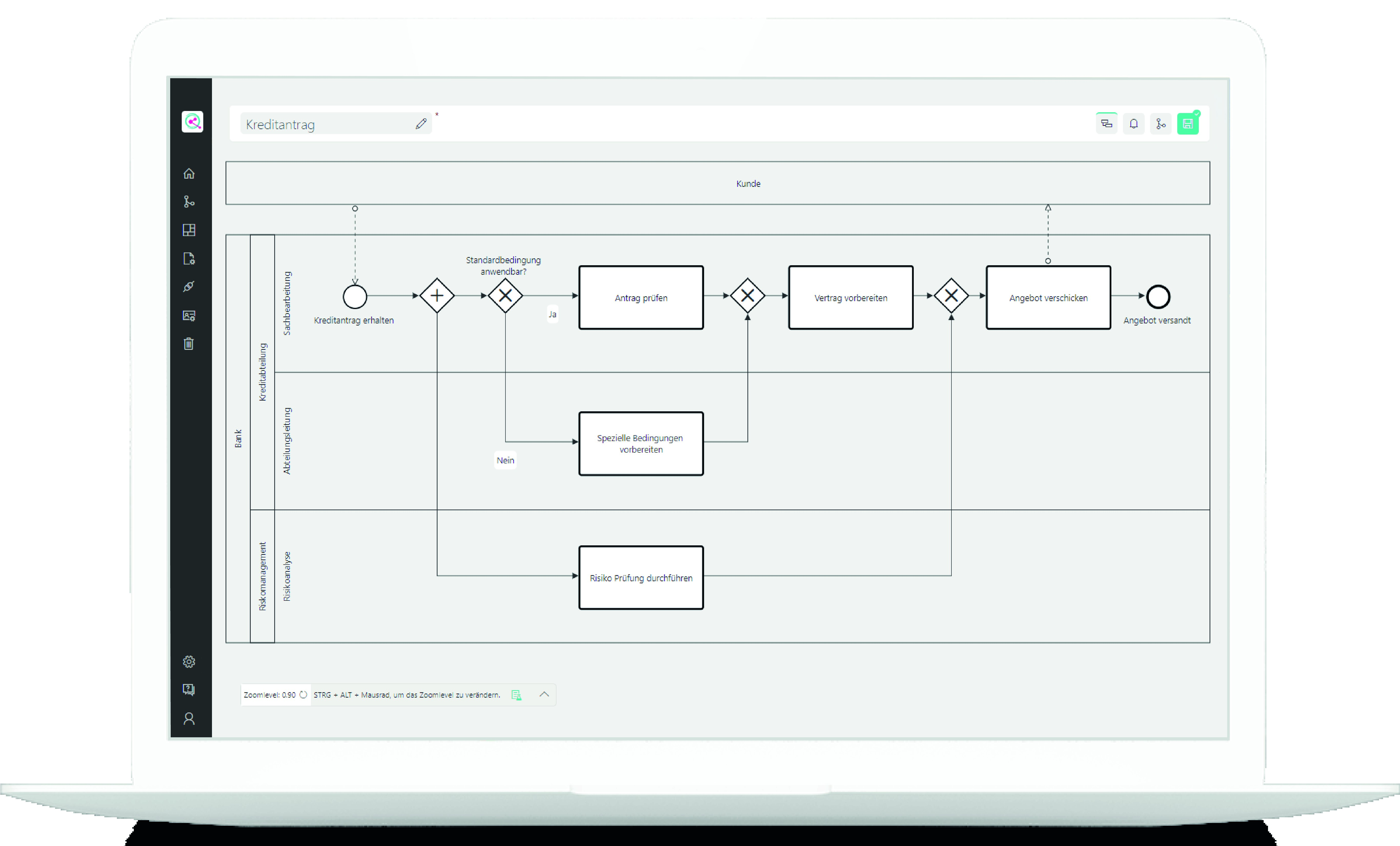 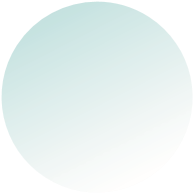 Erstellen Sie Ihre Prozesse so, wie Sie es wünschen.Digitale FormulareAusführbare GeschäftsprozesseBPMN 2.0 Prozessdokumentation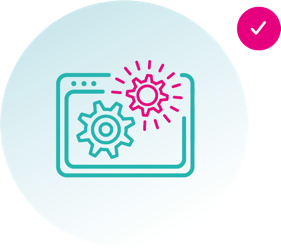 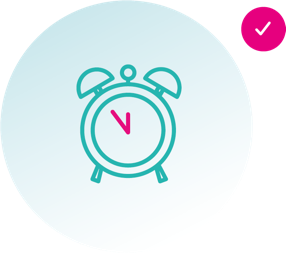 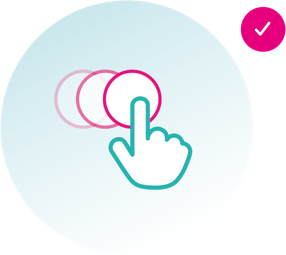    Ablauf / Tätigkeit  Durchführung   Entscheidung      ErklärungJA                                NEIN  
      ENTSCHEIDUNG      
       




        LEITUNG 

 SACHBEARBEITER SACHBEARBEITER        LEITUNG
        





 SACHBEARBEITER






 SACHBEARBEITER
Der Prozess startet, wenn XY...
Schritt 1 ist X. Dafür muss entschieden werden, ob Y. Vorgabe für das Dokument: ...
Je nach X wird Y entschieden.
Wenn Z freigegeben ist, wird ABC eingeholt und umgesetzt.



Alternativ wird Aktion XY in die Wege geleitet.